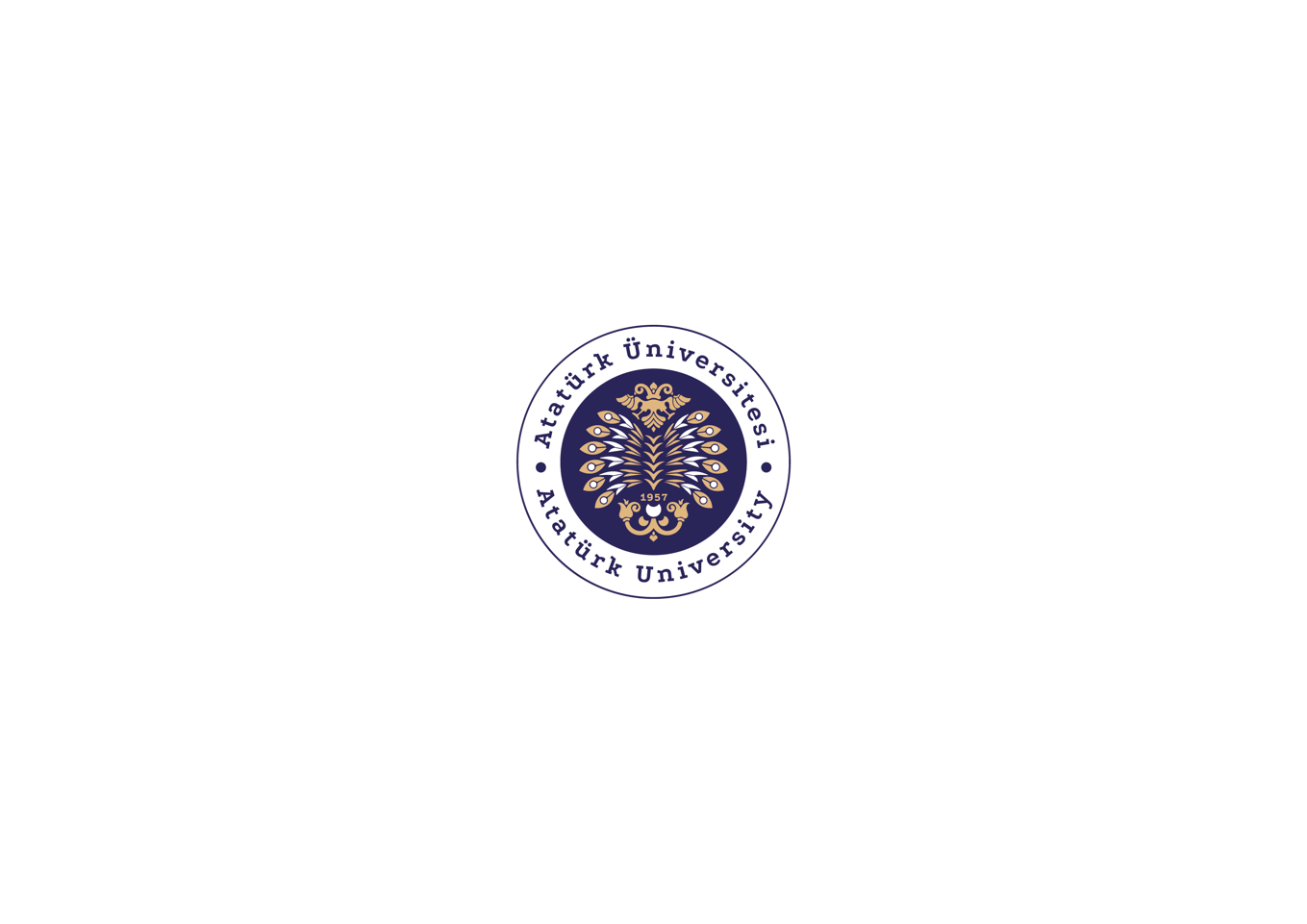 T.C.Atatürk ÜniversitesiMühendislik FakültesiBilgisayar Mühendisliği BölümüSTAJ DEFTERİÖĞRENCİNİNAdı-Soyadı	:Sınıfı	:Numarası		:Staj Türü		:         Donanım/20 iş günü                                                                                                                                                                Yazılım/40 iş günüERZURUM